ПОЛОЖЕНИЕ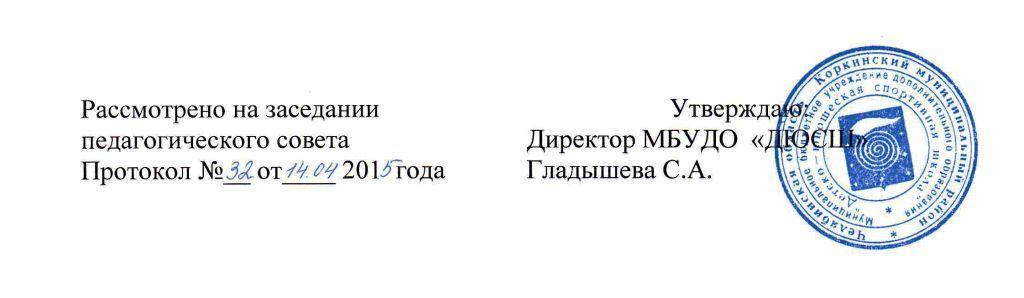 о порядке приема, перевода и отчисления обучающихся в МБУ ДО «Детско-юношеская спортивная школа №1» города Невинномысска1. Общие положения.1.1. Настоящее Положение разработано в соответствии с Конституцией РФ, Конвенцией о правах ребенка,  Федеральным закона от 29 декабря 2012 года № 273-ФЗ «Об образовании в Российской Федерации» , приказами Министерства спорта Российской Федерации (Минспорт России) от              12 сентября 2013 г. № 731 «Об утверждении Порядка приема на обучение по дополнительным предпрофессиональным программам в области физической культуры и спорта», от 24.10.2012 № 325 «О методических рекомендациях по организации спортивной подготовки в Российской Федерации», постановлением Главного государственного санитарного врача РФ от            3 апреля 2003 г. № 27 «О введении в действие санитарно-эпидемиологических правил и нормативов СанПиН 2.4.4.1251-03»1.2. Целью Положения является создание условий, обеспечивающих реализацию прав детей на общедоступное дополнительное образование.1.3. Задача Положения – определить механизм приёма, отчисления, восстановления и учета движения детей в ходе образовательного процесса, координация действий его участников.2. Порядок приема граждан на обучение по дополнительным общеразвивающим и предпрофессиональным программам.2.1. Настоящий Порядок регламентирует правила приёма граждан на обучение по дополнительным общеразвивающим и предпрофессиональным программам. На обучение по общеразвивающим программам зачисляются все  желающие, без ограничения в возрасте. На обучение по дополнительным предпрофессиональным программам обучающие зачисляются  на основании результатов индивидуального отбора лиц. Индивидуальный отбор проводится в целях выявления у поступающих физических, психологических способностей и (или) двигательных умений, необходимых для освоения соответствующих образовательных программ. Для проведения индивидуального отбора поступающих образовательная организация проводит тестирование, а также вправе проводить предварительные просмотры, анкетирование, консультации в порядке, установленном Учреждением.При приёме граждан на обучение по дополнительным общеразвивающим и предпрофессиональным программам требования к уровню образования не предъявляются. 2.2. В целях организации приема и проведения индивидуального отбора поступающих в образовательной организации создаются приемная и апелляционная комиссии.Регламенты работы комиссий определяются локальным нормативным актом Учреждения. Составы комиссий утверждаются приказом Учреждения. В состав комиссий входят: председатель комиссии, заместитель председателя комиссии, члены комиссии. Секретарь комиссии может не входить в состав комиссий.Председателем приемной комиссии является руководитель образовательной организации или лицо, им уполномоченное.Состав приемной комиссии (не менее пяти человек) формируется из числа тренерско-преподавательского состава, других педагогических и медицинских работников образовательной организации, участвующих в реализации образовательных программ.Председателем апелляционной комиссии является руководитель образовательной организации (в случае, если он не является председателем приемной комиссии) или лицо, им уполномоченное.Состав апелляционной комиссии (не менее трех человек) формируется из числа тренерско-преподавательского состава, других педагогических и медицинских работников образовательной организации, участвующих в реализации образовательных программ, и не входящих в состав приемной комиссии.2.3. При организации приема поступающих руководитель образовательной организации обеспечивает соблюдение их прав, прав их законных представителей, установленных законодательством Российской Федерации, гласность и открытость работы приемной и апелляционной комиссий, объективность оценки способностей и склонностей поступающих.2.4. Не позднее, чем за месяц до начала приема документов, образовательная организация на своем информационном стенде и официальном сайте в информационно-телекоммуникационной сети "Интернет" размещает следующую информацию и документы с целью ознакомления с ними поступающих и их законных представителей:копию устава образовательной организации;копию лицензии на осуществление образовательной деятельности (с приложениями);локальные нормативные акты, регламентирующие организацию образовательного и тренировочного процессов по образовательным программам и программам спортивной подготовки (при их наличии);условия работы приемной и апелляционной комиссий образовательной организации;количество бюджетных мест в соответствующем году по образовательным программам (этапам, периодам обучения) и программам спортивной подготовки (при наличии), а также количество вакантных мест для приема поступающих (при наличии);сроки приема документов для обучения по образовательным программам в соответствующем году;сроки проведения индивидуального отбора поступающих в соответствующем году;формы отбора поступающих и его содержание по каждой образовательной программе;требования, предъявляемые к физическим (двигательным) способностям и к психологическим особенностям поступающих;систему оценок (отметок, баллов, показателей в единицах измерения), применяемую при проведении индивидуального отбора поступающих;условия и особенности проведения индивидуального отбора для поступающих с ограниченными возможностями здоровья;правила подачи и рассмотрения апелляций по процедуре и (или) результатам индивидуального отбора поступающих;сроки зачисления поступающих в образовательную организацию. 3. Организация приёма поступающих3.1. Организация приема и зачисления поступающих, а также их индивидуальный отбор, осуществляются приемной комиссией образовательной организации.Образовательная организация самостоятельно устанавливает сроки приема документов в соответствующем году, но не позднее, чем за месяц до проведения индивидуального отбора поступающих.3.2. Количество поступающих на бюджетной основе для обучения по дополнительным общеразвивающим и предпрофессиональным программам, определяется учредителем образовательной организации в соответствии с  муниципальным заданием на оказание  муниципальных услуг.Учреждение вправе осуществлять приём поступающих сверх установленного  муниципального задания на оказание  муниципальных услуг на обучение на платной основе.Сведения о порядке оказания платных образовательных услуг, в том числе информации о стоимости обучения по каждой образовательной программе, размещается образовательной организацией на своём информационном стенде и на официальном сайте в информационно-телекоммуникационной сети «Интернет» в целях ознакомления с ними законных представителей поступающих.3.3. Приёмная комиссия Учреждения обеспечивает функционирование  телефонных линий, а также, при имеющейся возможности, раздела сайта в информационно-телекоммуникационной сети «Интернет» для оперативных ответов на обращения, связанные с приемом поступающих.3.4. Прием в образовательные организации на обучение по образовательным программам осуществляется по письменному заявлению поступающих, достигших 14-летнего возраста или законных представителей поступающих.В заявлении о приеме в образовательную организацию указываются следующие сведения:наименование образовательной программы, на которую планируется поступление;фамилия, имя и отчество (при наличии) поступающего;дата рождения поступающего;фамилия, имя и отчество (при наличии) законных представителей поступающего;номера телефонов законных представителей поступающего (при наличии);адрес места регистрации и (или) фактического места жительства поступающего.В заявлении фиксируются факт ознакомления законных представителей с уставом образовательной организации и ее локальными нормативными актами, а также согласие на проведение процедуры индивидуального отбора поступающего.3.5. При подаче заявления представляются следующие документы:копия свидетельства о рождении поступающего;медицинские документы, подтверждающие отсутствие у поступающего противопоказаний для освоения образовательной программы в области физической культуры и спорта;фотографии поступающего размером 3х4 в количестве 3 штук. 3.6. На каждого поступающего заводится личное дело, в котором хранятся все сданные документы и материалы результатов индивидуального отбора.Личные дела поступающих хранятся в образовательной организации не менее трех месяцев с начала объявления приема в образовательную организацию.4. Организация проведения индивидуального отбора поступающих на обучение по дополнительным предпрофессиональным программам4.1. Индивидуальный отбор поступающих в образовательную организацию проводит приемная комиссия.Образовательная организация самостоятельно устанавливает сроки проведения индивидуального отбора поступающих в соответствующем году, утверждаемые приказом Учреждения.4.2. Индивидуальный отбор поступающих проводится в формах, предусмотренных Учреждением, с целью зачисления лиц, обладающих способностями в области физической культуры и спорта, необходимыми для освоения соответствующей образовательной программы с учетом федеральных стандартов спортивной подготовки.4.3. Во время проведения индивидуального отбора поступающих присутствие посторонних лиц допускается только с разрешения руководителя образовательной организации.4.4. Результаты индивидуального отбора объявляются не позднее, чем через три рабочих дня после его проведения.Объявление указанных результатов осуществляется путем размещения пофамильного списка-рейтинга с указанием системы оценок, применяемой в образовательной организации, и самих оценок (отметок, баллов, показателей в единицах измерения), полученных каждым поступающим по итогам индивидуального отбора.Данные результаты размещаются на информационном стенде и на официальном сайте образовательной организации в информационно-телекоммуникационной сети "Интернет" с учетом соблюдения законодательства Российской Федерации в области персональных данных.4.5. Учреждением предусматривается проведение дополнительного отбора для лиц, не участвующих в первоначальном индивидуальном отборе в установленные сроки по уважительной причине (вследствие болезни или по иным обстоятельствам, подтвержденным документально), в пределах общего срока проведения индивидуального отбора поступающих.5. Подача и рассмотрение апелляции. Повторное проведение отбора поступающих5.1. Законные представители поступающих вправе подать апелляцию по процедуре и (или) результатам проведения индивидуального отбора в апелляционную комиссию не позднее следующего рабочего дня после объявления результатов индивидуального отбора.Апелляция рассматривается не позднее одного рабочего дня со дня ее подачи на заседании апелляционной комиссии, на которое приглашаются законные представители поступающих, подавшие апелляцию.Для рассмотрения апелляции секретарь приемной комиссии направляет в апелляционную комиссию протоколы заседания приемной комиссии, результаты индивидуального отбора.5.2. Апелляционная комиссия принимает решение о целесообразности или нецелесообразности повторного проведения индивидуального отбора в отношении поступающего, законные представители которого подали апелляцию.Решение принимается большинством голосов членов апелляционной комиссии, участвующих в заседании, при обязательном присутствии председателя комиссии. При равном числе голосов председатель апелляционной комиссии обладает правом решающего голоса.Решение апелляционной комиссии оформляется протоколом, подписывается председателем и доводится до сведения подавших апелляцию законных представителей поступающего под роспись в течение одного рабочего дня с момента принятия решения, после чего передается в приемную комиссию.5.3.  Повторное проведение индивидуального отбора поступающих проводится в течение трех рабочих дней со дня принятия решения о целесообразности такого отбора в присутствии не менее двух членов апелляционной комиссии.5.4. Подача апелляции по процедуре проведения повторного индивидуального отбора поступающих не допускается.6. Порядок зачисления и дополнительный прием поступающих в образовательную организацию6.1. Зачисление поступающих в Учреждение на обучение по образовательным программам оформляется распорядительным актом образовательной организации на основании решения приемной комиссии или апелляционной комиссии в сроки, установленные образовательной организацией.6.2. При наличии мест, оставшихся вакантными после зачисления по результатам индивидуального отбора поступающих, учредитель может предоставить образовательной организации право проводить дополнительный прием поступающих.Зачисление на вакантные места проводится по результатам дополнительного индивидуального отбора.6.3. Организация дополнительного приема и зачисления осуществляется в соответствии с локальными нормативными актами образовательной организации, при этом сроки дополнительного приема поступающих публикуются на информационном стенде образовательной организации и на официальном сайте образовательной организации в информационно-телекоммуникационной сети "Интернет".6.4. Дополнительный индивидуальный отбор поступающих осуществляется в сроки, установленные образовательной организацией, в порядке, установленном для приема поступающих, в соответствии с настоящим Положением.7. Порядок перевода обучающихся по дополнительным предпрофессиональным образовательным программам7.1. Перевод обучающихся с одного года обучения на другой осуществляется при условии выполнения ими требований к уровню освоения дополнительной предпрофессиональной программы с учетом требований федеральных стандартов спортивной подготовки.7.2. На основании решения педагогического совета и выполнения контрольно-переводных нормативов по общей физической и специальной физической подготовке, разрядных норм и требований, руководитель Учреждения издает приказ о переводе обучающихся на последующий этап обучения.7.3. Если на одном из этапов подготовки результаты не соответствуют программным требованиям и требованиям, установленными Федеральными стандартами спортивной подготовки по видам спорта, перевод на следующий этап подготовки не допускается.7.4. Лицам, проходившим обучение по дополнительным предпрофессиональным программам и не выполнившим предъявляемые программой требования, может предоставляться возможность продолжить обучение на том же этапе подготовки в порядке, предусмотренным Уставом учреждения. Такие лица могут решением педагогического совета продолжить обучение повторно, но не более одного раза на данном этапе.7.5. Лицам, проходившим обучение по дополнительным предпрофессиональным образовательным программам и не выполнившим предъявляемые программой требования более одного раза, предоставляется возможность продолжить обучение по общеразвивающим программам, на основании решения педагогического совета.7.6. Отдельные лица, проходящие обучение по дополнительным предпрофессиональным программам, не достигшие установленного возраста для перевода в группу следующего года обучения, в исключительных случаях, могут быть переведены раньше срока на основании решения педагогического совета, при персональном разрешении врача.8. Основания и порядок отчисления8.1. Основанием отчисления учащегося из спортивной школы является:- личное заявление обучающегося, его родителя (законного представителя);- медицинское заключение о состоянии здоровья обучающегося, препятствующее его дальнейшему обучению;- завершение обучения;- невыполнение обучающимся в установленные сроки без уважительных причин тренировочного плана или переводных нормативов (за исключением случаев, когда тренерско-преподавательским советом Учреждения принято решение о предоставлении возможности обучающемуся продолжить повторное обучение);- грубое нарушение правил внутреннего распорядка Учреждения, Устава Учреждения;- установление применения обучающимся  допинговых средств и (или) методов, запрещенных к использованию в спорте;- пропуск более 40 % тренировочных занятий в течении месяца без уважительной причины;- нарушение спортивной этики;- нарушение режима спортивной подготовки.8.2. Решение об отчислении детей – сирот, оставшихся без попечения родителей, принимается с согласия комиссии по делам несовершеннолетних и защите их прав и органа опеки и попечительства.8.3. В случае прекращения отношений между Учреждением и родителями (законными представителями) по инициативе родителей, последние обязаны письменно или устно уведомить Учреждения или  тренера-преподавателя о своих намерениях с указанием причин и обстоятельств принятого решения. 8.4. Тренер-преподаватель  обязан в  течение 3 дней с момента получения уведомления от родителей (законных представителей) представить руководителю Учреждения ходатайство об отчислении обучающегося.  8.5. Отчисление обучающегося из Учреждения осуществляется приказом директора. 8.6. Обучающийся, полностью освоивший дополнительную образовательную программу, считается выпускником, отчисляется из Учреждения  приказом руководителя.9. Восстановление обучающихся9.1. Лица, проходившие обучение по дополнительным предпрофессиональным образовательным программам имеют право на восстановление для обучения при наличии свободных бюджетных мест, с сохранением прежних условий обучения при условии выполнения программных требовании соответствующих этапу обучения.9.2. Восстановление на обучение по дополнительным предпрофессиональным образовательным программам осуществляется по заявлению родителей (законных представителей), решением аттестационной комиссии, на основании выполнения требований предпрофессиональных образовательных программ.Директор МБУ ДО ДЮСШ № 1					Г.В. БукреевПринятона педагогическом советепротокол №________ от «____»_______2016 г.Утверждено Приказом №______ МБУ ДО «ДЮСШ №1»от «___»__________2016г